      ISTITUTO TECNICO STATALE             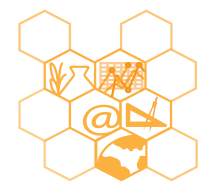 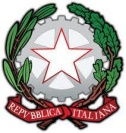 SETTORI ECONOMICO – TECNOLOGICO - ENOGASTRONOMICO"MANLIO  ROSSI  DORIA"Via Manlio Rossi Doria, 2 – 80034 MARIGLIANO (NA) - Telefono 081 885 13 43 – Fax 081 519 18 82e-mail  nais134005@istruzione.it – Codice Fiscale 92057380633 – PEC nais134005@pec.istruzionePIANO DI APPRENDIMENTO INDIVIDUALIZZATO Articolo 6 OM 11/2020Alunno/Studente __________________Classe / Sezione __________________a.s. 2020/2021Metodologia: Problem solvingPeer educationBrainstormingPiattaforma utilizzata in DaD _______________________Discussione libera e guidata Didattica laboratorialeFlipped classroomPercorsi autonomi di approfondimento Attività legate all'interesse specificoControllo costante dei materiali utilizzatiUtilizzo tecnologie digitaliCooperative learningCircle timeTutoring Lezione frontaleLezione dialogata Apprendimento collaborativo in piccoli gruppiAzioni di tutoraggioApprendimento esperienziale e laboratorialePromozione della conoscenza e dell’utilizzo dei mediatori didattici facilitanti l’apprendimento (schemi, mappe, tabelle, immagini, video, cd didattici, ….)Affiancamento per un immediato intervento di supportoUtilizzo di differenti modalità comunicative per attivare più canali sensorialiStrategie di  miglioramentoAttività personalizzate nell’ambito delle unità di apprendimentostudio assistito in classe sotto la guida di un tutordiversificazione o adattamento dei contenuti disciplinarimetodologie e strategie d’insegnamento differenziateallungamento dei tempi di acquisizione dei contenuti disciplinaricontrollo dell’apprendimentocoinvolgimento in attività collettive (lavori di gruppo)apprendimento/rinforzo delle tecniche specifiche per le diverse fasi dello studio individualevalorizzazione dell’ordine e della precisione nell’esecuzione dei lavoriaffidamento di compiti a crescente livello di difficoltà e/o responsabilitàpianificazione del tempo da dedicare giornalmente allo studiopotenziamento dei fattori volitivirinforzo delle tecniche specifiche per acquisire un metodo di studioDisciplina .........Obiettivi di apprendimento Obiettivi di apprendimento Strategie  di miglioramentoContenuti da consolidareTempistica Entro  il primo periodo  dell’anno scolastico 2020/21, con verifica ed eventuale riprogrammazione nel secondo periodoEntro  il primo periodo  dell’anno scolastico 2020/21, con verifica ed eventuale riprogrammazione nel secondo periodoEntro  il primo periodo  dell’anno scolastico 2020/21, con verifica ed eventuale riprogrammazione nel secondo periodoMetodologia ………Strumenti(distinguere tra strumenti per DIP e strumenti per DAD)………